SaulgriezeSaules meitas izpeldējās jūrā, sakāpa laivā un brauca mājup. Jaunākā māsa  pēkšņi atcerējās, ka  ozola zarā palika viņas zelta vainadziņš. Bez vainaga viņa mātei nedrīkstēja rādīties, tāpēc lūdza māsas braukt atpakaļ. Vecākās māsas teica, ka visas ir nogurušas. 
Jaunākā māsa aizpeldēja malā, bet vainaga ozola zarā vairs nebija. Zem ozola stāvēja jauneklis melniem matiem un zilām acīm. Viņš pastiepa pretim spēcīgas rokas un apskāva Saules meitiņu. Jauneklis teica:
         “Paliec pie manis visu mūžu, mēs mīlēsim viens otru un nešķirsimies nekad.” Tas bija Zemes dēls, viņš gribēja, lai Saules meita kļūst viņam sieva.
         Saules meitiņa atbildēja:”Kā lai es palieku uz Zemes? Te naktis ir tumšas un aukstas, bet manai mātei ir zelta pils. Kādu dzīvi tu man vari solīt uz Zemes?”
         “Es tev varu solīt putnu dziesmas un koku šalkas. Es tev varu solīt darbu dienās un atpūtu vakaros. Bet naktīs tevi sildīs manas rokas,”  atbildēja Zemes dēls. 
         Un Zemes dēls aizveda Saules meitiņu pie upes, kur ziedēja ievas un pogoja lakstīgalas. 
         Vai tu esi kādreiz dzirdējusi tik skaistu dziesmu?’’ jautāja Zemes dēls. 
         ‘’Nē, it nekad,’’atzinās Saules meita 
Zemes dēls stāstīja par jūru un savu mīlestību.
Saules meita palika pie Zemes dēla.
         Saule otrā rītā aicināja meitu atpakaļ uz mājām,bet meita neklausīja un svinēja kāzas ar Zemes dēlu.
         “Mīlēt Zemes dēlu es negribu un nevaru tev aizliegt, bet mīlestības dēļ nedrīkst noniecināt savu dzimteni. Kā būs, ja tu ilgosies pēc mājām?” jautāja Saule.
         “Es jau nu atpakaļ nelūgšos,” lepni atkliedza Saules pastarīte. 
Pēc kāzām Zemes māte teica, ka nu vedeklai jāsāk strādāt.Viņai vajadzēja dārzā bites ganīt. 
          Pagāja dienas. Zemes dēls tikai strādāja, viņš aizmirsa savus solījumus.  
         Viņš tikai atbildēja, ka ievas jau noziedēja un lakstīgalas nedzied mūžīgi.
          “Vai tad mīlestība arī nav mūžīga?” pārmeta Saules meita. 
        “Arī mīlestība nav mūžīga.” 
         “Kas tad šeit ir mūžīgs?” 
         “Mūžīgs ir darbs,” atbildēja Zemes dēls.
          Saules meita atkal palika viena. Viņa ilgojās pēc dzimtenes, meita lūdzās: 
          “Māt, mīļā māt, piedod man un ņem mani atpakaļ pie sevis! Es ilgojos pēc dzimtenes!”
          Saule klusēja. 
         Bet Pastarīte nemitējās lūgties: 
“Māte, māmiņa, vai tu nejūti, cik nelaimīga ir tava meita svešumā? Sauc mani pie sevis, es būšu tava kalpone un būšu laimīga, ka drīkstu dzīvot savā dzimtenē.” 
         “Tavas kājas ir ieaugušas zemē  kā saknes. Es nevaru tev vairs palīdzēt,” atbildēja Saule un aizsedza acis ar baltu mākoņu dvieli. Meitiņai rokās iekrita kristāla pērlītes - mātes asaras. 
         Pastarīte mēģināja pakustināt kājas, bet tiešām - Zeme tās turēja ciet. Tā viņa palika uz Zemes un pārvērtās par puķi, kas ilgās pēc dzimtenes arvien vērš ziedu uz Saules pusi. Tāpēc arī viņu sauc par Saulgriezi. 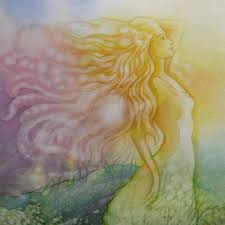 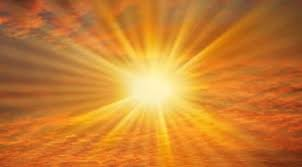 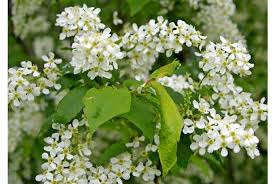 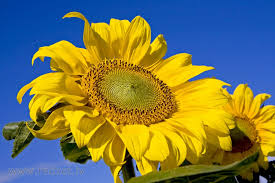 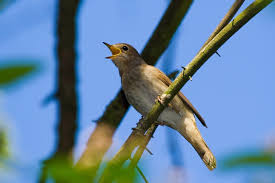 Lasi uzmanīgi tekstu! Pabeidz teikumus!1. Kad Saules meitas izpeldējās jūrā, sakāpa laivā un brauca mājup, tad  ........................................................................................................................................................................................................ 2. Jaunākā māsa aizpeldēja malā, bet vainaga ozola zarā vairs nebija, bet  ........................................................................................................................................................................................... 3. Zemes dēls, lai ....................................................................         4. Saules meitiņa gribēja zināt, kādu ................................................................................................................................................5. Zemes dēls solīja:a) ............................................................................,b) ...........................................................................,c) ............................................................................,d) ............................................................................
6. Saules meita palika pie Zemes dēla.  Kad Saule otrā rītā aicināja meitu atpakaļ uz mājām,viņa ..........................................................................................................................................................................
 7.  Dienas pagāja darbā, un Zemes dēls  ...........................................  
 8. Saules meita palika viena un viņa lūdzās mātei: 
          “...........................................................................................................................................................................................................!”9. Māte beidzot atbidēja, ka viņas ............................................................................................................................................................
10.  Pastarīte mēģināja pakustināt kājas, bet .............................................................................................................................................11. Viņa  pārvērtās par puķi, kas ...........................................................................................................................................................Savieno teikumu daļas!Tabulu var sagriezt kartītēs (ar/bez) numerācijas.Skolēns sakārto atbilstoši sižetam.1.Saules meitas pēc peldēšanās jūrā sakāpa laivā,zem ozola stāvēja jauneklis melniem matiem.2.Jaunākā māsa aizpeldēja malā, bet vainaga tur nebija,ka mīlēt Zemes dēlu viņa nevar aizliegt, bet nedrīkst mīlestības dēļ aizmirst savu dzimteni.3.Jauneklis gribēja, lai Saules meita paliek pie viņa,un viņa palika pie Zemes dēla.4.Zemes dēls aizveda Saules meitu pie upes, kur ziedēja ievas un pogoja lakstīgalas,kas ilgās pēc dzimtenes vērš savu ziedu uz Saules pusi.5.Māte teica Saules meitai,bet viņa atbildēja, ka nevar palīdzēt.6. Zemes dēls aizmirsa par saviem solījumiem,bet jaunākā māsa atcerējās, ka ozola zarā palika vainags.7.Pastarīte stāstīja mātei, cik nelaimīga ir svešumā,un Saules meita sāka ilgoties pēc dzimtenes.8.Saules meita palika uz zemes un pārvērtās par puķi, viņš solīja putnu dziesmas, koku šalkas, savu mīlestību.